Lieux de travail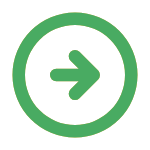 Organisation du travail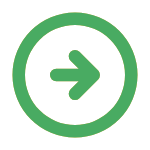 Tâches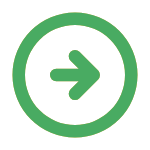 
Outils et équipements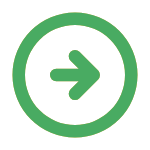 
Produits, matériaux et publics concernés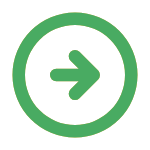 
 Tenue de travail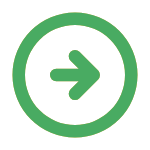 Fiche d'entretien professionnel générée le 25/04/2024 issue de la FMP Pâtissier (sauf pâtissier industriel), consultable sur le site :
 
https://www.fmppresanse.frCaractéristiques des lieux de travailCommentairesPoints particuliers à rechercherlieu de vente : boutique, magasininadaptation des locaux, états des sols (glissants, encombrés, sur plusieurs niveaux…), éclairage inadapté, chauffagelieu de vente : centre commerciallaboratoire artisanal: pâtisseriefroid interieur positif, ambiance thermique chaude interieureautres :Caractéristiques de l'organisationCommentairesPoints particuliers à rechercherhoraires de travail : à précisertravail géré seulisolement psychologique, manquer de moyens ou de temps pour faire un travail de qualite, surcharge de travail ressentiemodes opératoires précistravail dimanche et jours fériéshoraire generant une perturbation de la vie sociale, rythme pouvant générer une perturbation de la vie familialetrès tôt le matindélais à respectertravail sous contrainte de temps imposee (travail a la chaine, cadence elevee, salaire au rendement,travail au sein d'une équipecontrainte relationnelletravail d'encadrementcontrainte relationnelle, caracteristique propre a l'activite   fluctuation quotidienne de la charge de travailautres :Caractéristiques des tâchesCommentairesPoints particuliers à recherchergérer les achats, les commandes et les stocks en pâtisseriesélectionner les produits de la recettemanipuler et travailler les denrées alimentairespeser les ingrédients en pâtisseriefabriquer les pâtes à biscuit et fonds de tartecuire les garniturescuire les biscuits et fonds de tarteposture du membre supérieur, porte de charge au-dessus du plan de l'épaule, soulèvement de charge difficile à saisir, ambiance thermique chaude interieurepréparer les garnituresréaliser montages et décorationsposture du cou en flexion, posture du poignet en extension, posture du poignet en flexion, posture du tronc en rotation et anteflexion du rachisnettoyer et ranger le matériel en pâtisserienettoyer les sols et les surfaces en agroalimentaireautres :Caractéristiques des outils et équipementsCommentairesPoints particuliers à rechercherautres :Caractéristiques des produits utilisés ou des publics concernésCommentairesPoints particuliers à rechercherautres :Caractéristiques des tenues de travailCommentairesPoints particuliers à rechercherautres :SYNTHESE :



INFORMATIONS DONNEES /DOCUMENTS REMIS

